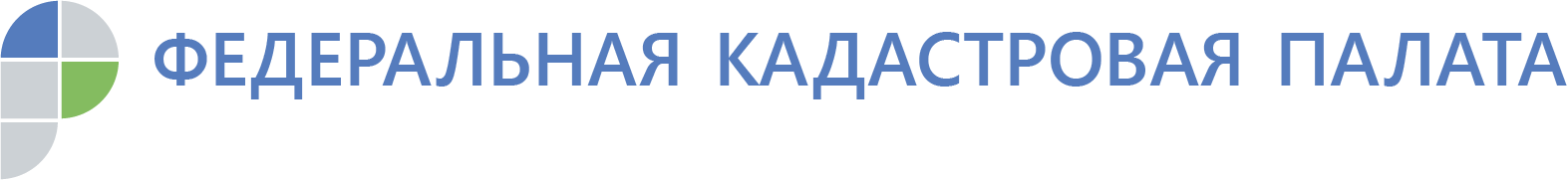 В первом полугодии 2019 ГОДа зарегистрировано БОЛЕЕ 900 ОБЪЕКТОВ ИЖСВ январе-июне 2019 года в Курской области органом регистрации прав на кадастровый учет было поставлено 962 объекта индивидуального жилищного строительства (ИЖС), 530 из них  расположены в сельских населенных пунктах. Общая площадь учтенных в первом полугодии 2019 года объектов недвижимости составила более 137 тысяч  квадратных метров.Кадастровая палата по Курской области напоминает, с 1 марта 2019 года уведомительный порядок о планируемом строительстве и об окончании строительства или реконструкции индивидуальных и садовых жилых домов является обязательным.Уведомление о планируемом строительстве и об окончании строительства или реконструкции подается в уполномоченный орган, в ведении которого находится земельный участок. Срок рассмотрения уведомления составляет семь рабочих дней. Если ответ в течение семи дней не поступил, нужно обратиться в уполномоченный орган и уточнить, согласовано ли строительство. При изменении характеристик возводимого дома застройщик также должен будет направить уведомление в соответствующей форме. По окончании строительства тоже нужно подавать уведомление с приложением технического плана и квитанцией об уплате госпошлины за регистрацию права собственности.Если застройщиком выполнены все требования Градостроительного кодекса, то уполномоченный орган самостоятельно направляет в Росреестр заявление о кадастровом учете и регистрации права и прилагаемые к нему документы, в том числе уведомление о завершении строительства или реконструкции и предоставленный застройщиком технический план, в течение семи рабочих дней с момента поступления уведомления. У гражданина также сохраняется право самостоятельно предоставить документы в орган регистрации прав одним из удобных способов: заказным письмом по почте, через портал Госуслуг или МФЦ.Скачать утвержденные Минстроем России формы уведомлений можно на официальном сайте Федеральной кадастровой палаты. Контакты для СМИАкулова Ольга Александровна,специалист по связям с общественностьюТел.: (4712) 72-40-00, доб. 2232E-mail: press@46.kadastr.ruАдрес: пр-д Сергеева, д. 10 А,Курск, 305048Веб-сайт: http://kadastr.ru; https://vk.com/fkp_46